КАТАНИЕ НА РАССВЕТЕ И ПО ВЕЧЕРАМЛюбуйтесь горами при разном освещенииДобавьте яркие моменты в свой отпуск и выходите в горы на рассвете или после заката. В Трентно вы можете сделать и то, и другое. Программа Trentino Ski Sunrise рассчитана на жаворонков. Для тех, кто хочет задержаться на горнолыжных трассах по вечерам, включают искусственное освещение. А на курорте Сан-Мартино-ди-Кастроцца вы можете прокатиться на ратраке Pistenbully и увидеть что-то совершенно невероятное. Перед восходом…Такими Доломиты видели лишь единицы туристов и горнолыжников. Первые лучи солнца только прикасаются к оголённым и заснеженным горным вершинам, горнолыжные трассы абсолютно безлюдны, и вы наслаждаетесь видами и тишиной. Программа Trentino Ski Sunrise действует с января по апрель. Её участникам предлагается подняться в горы рано-рано утром, сытно позавтракать в горном ресторане, а затем в компании с горнолыжными инструкторами спуститься по подготовленным и пока ещё нетронутым никем трассам в первых лучах солнца, любуясь удивительными оттенками Доломитовых Альп на рассвете.  Обычно туры Trentino Ski Sunrise проводятся по субботам, но их популярность набирает обороты, так что некоторые курорты включают в расписание и будние дни. Кстати, если вы не катаетесь на лыжах, принять участие тоже можно. После завтрака вам предложат отправиться на прогулку пешком или на снегоступах. …И после закатаВечернее катание широко распространено на курортах Трентино. В тёмное время суток при искусственном освещении очень любят кататься местные жители. Стоит вам однажды попробовать, и вы тоже будете заражены этими необычными ощущениями. Пока большинство туристов отдыхают в ресторанах и барах или уже готовятся ко сну, вы под звёздным небом скользите по горнолыжным трассам.Первой ночное катание много лет назад обеспечила гостям Мадонна-ди-Кампильо на знаменитой «чёрной» слаломной трассе для соревнований 3-Tre. Недавно освещение было установлено на трассе Bolbeno. Также в Валь-Рендена для ночного катания освещаются 3 км лыжни на лыжном центре Pinzolo – Carisolo.В Валь-ди-Соле тоже есть что предложить любителям вечернего катания. 
В Мариллеве освещают трассу Biancaneve, в Фольгарии – трассу Nera, в Пассо-Тонале – трассу Valena, а в Пейо – трассу Mezoli.  В Валь-ди-Фьемме для горнолыжников освещение включают на трассе Olimpia в зоне катания Альпе-Чермис, а для любителей беговых лыж – в лыжном центре Lago di Tesero.В Вальсугане на Пассо-Брокон подъёмник Funivie Lagorai доставляет горнолыжников аж к трём освещённым трассам: один из них принадлежит местной школе горнолыжного катания, а другие два – Piloni и Bosco – подойдут более опытным спортсменам. В Андало в высокогорье Паганелла искусственное освещение есть над трассой Cacciatori-1, а также над 3-километровой лыжнёй. В Сан-Мартино-ди-Кастроцца покататься после заката можно по трассе с необычным освещением фонарями Sunglobe. Также освещение включают над сноупарком Colverde. В Валь-ди-Нон на горе Монте-Нок освещается спуск Ruffré-Mendola, а в долинах Брентонико – 2 километра лыжни в Сан-Джакомо.Наслаждаться вечерними спортивными занятиями могут не только лыжники и горнолыжники. На Альпе-Чимбра и с наступлением темноты можно продолжать кататься на «ватрушках», а также на тобогганах по спуску Moos. На Монте-Бондоне в рамках вечеров Happy Snow освещаются и трассы, и сноупарк, а прямо с трасс вы можете любоваться городом Тренто в ночной подсветке. Узнайте секреты подготовки трассыВы когда-нибудь задумывались, как разбитые вечером горнолыжные трассы к утру превращаются в идеально ровную поверхность, по которой так приятно кататься 
в первой половине дня? В Сан-Мартино-ди-Кастроцца команда ратратчиков готова поднять вас на трассу Tognola. Одного часа в кабине будет достаточно, чтобы вы оценили их труд. Подробнее: visittrentino.info/trentino-ski-sunrisevisittrentino.info/let-s-dolomites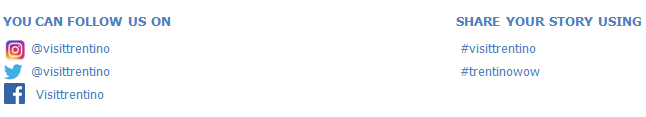 